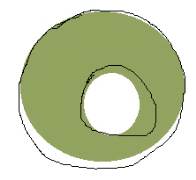 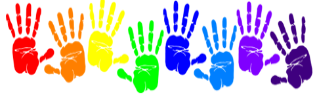 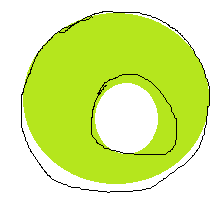 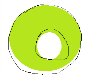 n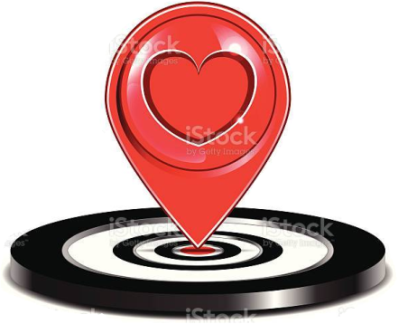 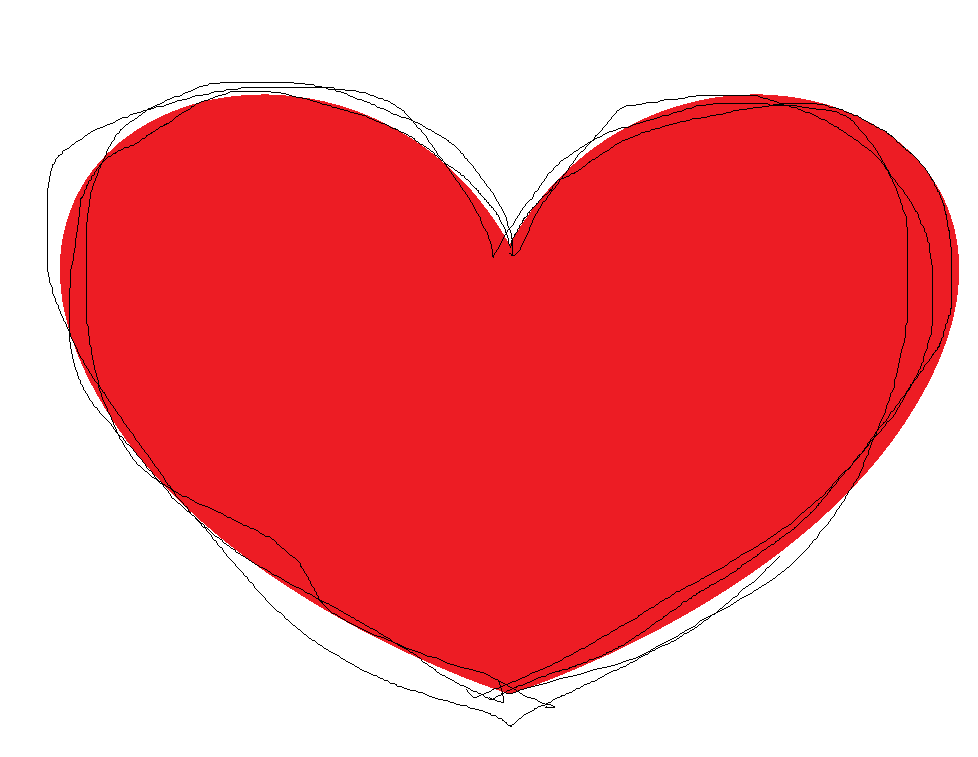 